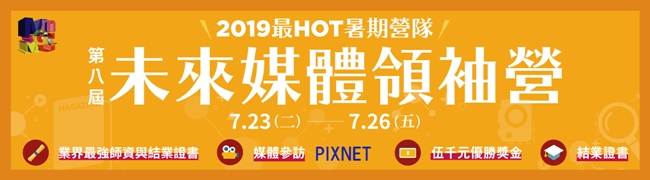 第八屆未來媒體領袖營報名表時間：2019年7月23日(二)~7月26日(五)  9:30~17:00地點：國立臺灣師範大學公館校區理學大樓E棟102階梯教室(北市文山區汀州路四段88號)招生對象：高二以上、大學院校、研究所學生對本課程有興趣者請填妥以下資料，MAIL或傳真至 台北市雜誌商業同業公會 陳宜婷小姐收，並於報名後一周內完成繳費！ 電話：02-2716-5696、傳真：02-2716-5610 e-mail: kate_chen@magazine.org.tw基本資料【下列資料皆為必填，請務必詳實填寫】 以利報名作業（若不敷使用，請自行加頁）】基本資料【下列資料皆為必填，請務必詳實填寫】 以利報名作業（若不敷使用，請自行加頁）】基本資料【下列資料皆為必填，請務必詳實填寫】 以利報名作業（若不敷使用，請自行加頁）】基本資料【下列資料皆為必填，請務必詳實填寫】 以利報名作業（若不敷使用，請自行加頁）】基本資料【下列資料皆為必填，請務必詳實填寫】 以利報名作業（若不敷使用，請自行加頁）】基本資料【下列資料皆為必填，請務必詳實填寫】 以利報名作業（若不敷使用，請自行加頁）】學校名稱：學校名稱：學校名稱：學校名稱：學校名稱：收據：□同姓名 □其他：系(所) ：系(所) ：系(所) ：系(所) ：系(所) ：年級 ：連絡地址：連絡地址：連絡地址：連絡地址：連絡地址：連絡地址：姓   名姓   名居住電話居住電話手   機E-mail身分證字號(保險用)身分證字號(保險用)民國出生年月日(保險用)民國出生年月日(保險用)民國     年    月    日民國     年    月    日課程費用課程費用課程費用課程費用原價（NT$4,900）課程費用原價（NT$4,900）課程費用原價（NT$4,900）□ 5/31日前享早鳥優惠價NT$ 3,800/人 □ 5/31日前享早鳥優惠價NT$ 3,800/人 □ 5/31日前享早鳥優惠價NT$ 3,800/人 課程費用原價（NT$4,900）課程費用原價（NT$4,900）課程費用原價（NT$4,900）□ 協辦學校學生超值優惠價NT$ 3,800/人□ 協辦學校學生超值優惠價NT$ 3,800/人□ 協辦學校學生超值優惠價NT$ 3,800/人課程費用原價（NT$4,900）課程費用原價（NT$4,900）課程費用原價（NT$4,900）□ 6/15日前享早鳥優惠價NT$ 4,200/人□ 6/15日前享早鳥優惠價NT$ 4,200/人□ 6/15日前享早鳥優惠價NT$ 4,200/人課程費用原價（NT$4,900）課程費用原價（NT$4,900）課程費用原價（NT$4,900）3人以上團報可享95折3人以上團報可享95折3人以上團報可享95折費用小計費用小計費用小計合計：＄                x          人=                 元合計：＄                x          人=                 元合計：＄                x          人=                 元課程報名費包含課程精美講義、午餐、茶點、結業證書、團體保險。7/24上午「PIXNET痞客邦」參訪，請學員自行搭交通工具至參訪地點，當天中午不提供中餐。結業證書會露出個人照片，請於6/29前將個人正式照片電子檔一份e-mail至kate_chen@magazine.org.tw本營隊學員需全程參與，將於結訓時發放結業證書，若請假時數超過1/3課程(不含7/26成果發表會當天)，無法頒發結業證書；成果發表會不參與者亦不發結業證書。課程報名費包含課程精美講義、午餐、茶點、結業證書、團體保險。7/24上午「PIXNET痞客邦」參訪，請學員自行搭交通工具至參訪地點，當天中午不提供中餐。結業證書會露出個人照片，請於6/29前將個人正式照片電子檔一份e-mail至kate_chen@magazine.org.tw本營隊學員需全程參與，將於結訓時發放結業證書，若請假時數超過1/3課程(不含7/26成果發表會當天)，無法頒發結業證書；成果發表會不參與者亦不發結業證書。課程報名費包含課程精美講義、午餐、茶點、結業證書、團體保險。7/24上午「PIXNET痞客邦」參訪，請學員自行搭交通工具至參訪地點，當天中午不提供中餐。結業證書會露出個人照片，請於6/29前將個人正式照片電子檔一份e-mail至kate_chen@magazine.org.tw本營隊學員需全程參與，將於結訓時發放結業證書，若請假時數超過1/3課程(不含7/26成果發表會當天)，無法頒發結業證書；成果發表會不參與者亦不發結業證書。課程報名費包含課程精美講義、午餐、茶點、結業證書、團體保險。7/24上午「PIXNET痞客邦」參訪，請學員自行搭交通工具至參訪地點，當天中午不提供中餐。結業證書會露出個人照片，請於6/29前將個人正式照片電子檔一份e-mail至kate_chen@magazine.org.tw本營隊學員需全程參與，將於結訓時發放結業證書，若請假時數超過1/3課程(不含7/26成果發表會當天)，無法頒發結業證書；成果發表會不參與者亦不發結業證書。課程報名費包含課程精美講義、午餐、茶點、結業證書、團體保險。7/24上午「PIXNET痞客邦」參訪，請學員自行搭交通工具至參訪地點，當天中午不提供中餐。結業證書會露出個人照片，請於6/29前將個人正式照片電子檔一份e-mail至kate_chen@magazine.org.tw本營隊學員需全程參與，將於結訓時發放結業證書，若請假時數超過1/3課程(不含7/26成果發表會當天)，無法頒發結業證書；成果發表會不參與者亦不發結業證書。課程報名費包含課程精美講義、午餐、茶點、結業證書、團體保險。7/24上午「PIXNET痞客邦」參訪，請學員自行搭交通工具至參訪地點，當天中午不提供中餐。結業證書會露出個人照片，請於6/29前將個人正式照片電子檔一份e-mail至kate_chen@magazine.org.tw本營隊學員需全程參與，將於結訓時發放結業證書，若請假時數超過1/3課程(不含7/26成果發表會當天)，無法頒發結業證書；成果發表會不參與者亦不發結業證書。付款方式：請於 □內【請於報名後3天內完成繳費，最晚於108年5月31日 (星期五)前 完成繳費】付款方式：請於 □內【請於報名後3天內完成繳費，最晚於108年5月31日 (星期五)前 完成繳費】付款方式：請於 □內【請於報名後3天內完成繳費，最晚於108年5月31日 (星期五)前 完成繳費】付款方式：請於 □內【請於報名後3天內完成繳費，最晚於108年5月31日 (星期五)前 完成繳費】付款方式：請於 □內【請於報名後3天內完成繳費，最晚於108年5月31日 (星期五)前 完成繳費】銀行匯款  ATM轉帳（請填寫轉出帳號後5碼                           《對帳用，請務必填寫第八屆未來媒體領袖營》戶名：台北市雜誌商業同業公會  銀行：國泰世華中正分行013  帳號：049-03-500597-7 信用卡：□Master □Visa 發卡銀行：              卡號：        -         -        -         卡片後三碼：          持卡人姓名                    到期日：西元    月    年  持卡人簽名(同信用卡簽名)                                        銀行匯款  ATM轉帳（請填寫轉出帳號後5碼                           《對帳用，請務必填寫第八屆未來媒體領袖營》戶名：台北市雜誌商業同業公會  銀行：國泰世華中正分行013  帳號：049-03-500597-7 信用卡：□Master □Visa 發卡銀行：              卡號：        -         -        -         卡片後三碼：          持卡人姓名                    到期日：西元    月    年  持卡人簽名(同信用卡簽名)                                        銀行匯款  ATM轉帳（請填寫轉出帳號後5碼                           《對帳用，請務必填寫第八屆未來媒體領袖營》戶名：台北市雜誌商業同業公會  銀行：國泰世華中正分行013  帳號：049-03-500597-7 信用卡：□Master □Visa 發卡銀行：              卡號：        -         -        -         卡片後三碼：          持卡人姓名                    到期日：西元    月    年  持卡人簽名(同信用卡簽名)                                        銀行匯款  ATM轉帳（請填寫轉出帳號後5碼                           《對帳用，請務必填寫第八屆未來媒體領袖營》戶名：台北市雜誌商業同業公會  銀行：國泰世華中正分行013  帳號：049-03-500597-7 信用卡：□Master □Visa 發卡銀行：              卡號：        -         -        -         卡片後三碼：          持卡人姓名                    到期日：西元    月    年  持卡人簽名(同信用卡簽名)                                        銀行匯款  ATM轉帳（請填寫轉出帳號後5碼                           《對帳用，請務必填寫第八屆未來媒體領袖營》戶名：台北市雜誌商業同業公會  銀行：國泰世華中正分行013  帳號：049-03-500597-7 信用卡：□Master □Visa 發卡銀行：              卡號：        -         -        -         卡片後三碼：          持卡人姓名                    到期日：西元    月    年  持卡人簽名(同信用卡簽名)                                        